補足説明・追加資料名ページ訂正理由訂正後訂正前募集要項本編PDFファイルWordファイル８頁誤謬訂正４．指定管理者が実施する業務(2) 自主事業② 物品販売等また、大阪府有地において建物を設置し、当該建物を指定管理業務として管理運営する場合には、当該建物における物品販売等も指定管理業務となります。４．指定管理者が実施する業務(2) 自主事業② 物品販売等また、大阪府有地において建物を設置し、当該建物を指定管理業務として管理運営する場合には、当該建物のおける物品販売等も指定管理業務となります。　　募集要項本編PDFファイルWordファイル18頁誤謬訂正７．応募にあたっての提出書類(1) 提出書類⑧ 配置予定の総括管理責任者、運営管理業務責任者、維持管理業務責任者及び副総括管理責任者の職歴や資格が分かる書類⑪ 配置予定の運営管理業務責任者及び維持管理業務責任者が、応募者（グループによる応募の場合は、代表法人を含むいずれかの構成団体）と直接雇用関係にあることを証する書類７．応募にあたっての提出書類(1) 提出書類⑧ 配置予定の総括管理責任者、運営業務管理責任者、維持管理業務責任者及び副総括管理責任者の職歴や資格が分かる書類⑪ 配置予定の運営業務管理責任者及び維持管理業務責任者が、応募者（グループによる応募の場合は、代表法人を含むいずれかの構成団体）と直接雇用関係にあることを証する書類募集要項　別紙14－③　PDFファイル１頁ＰＤＦ変換修正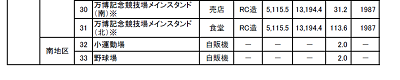 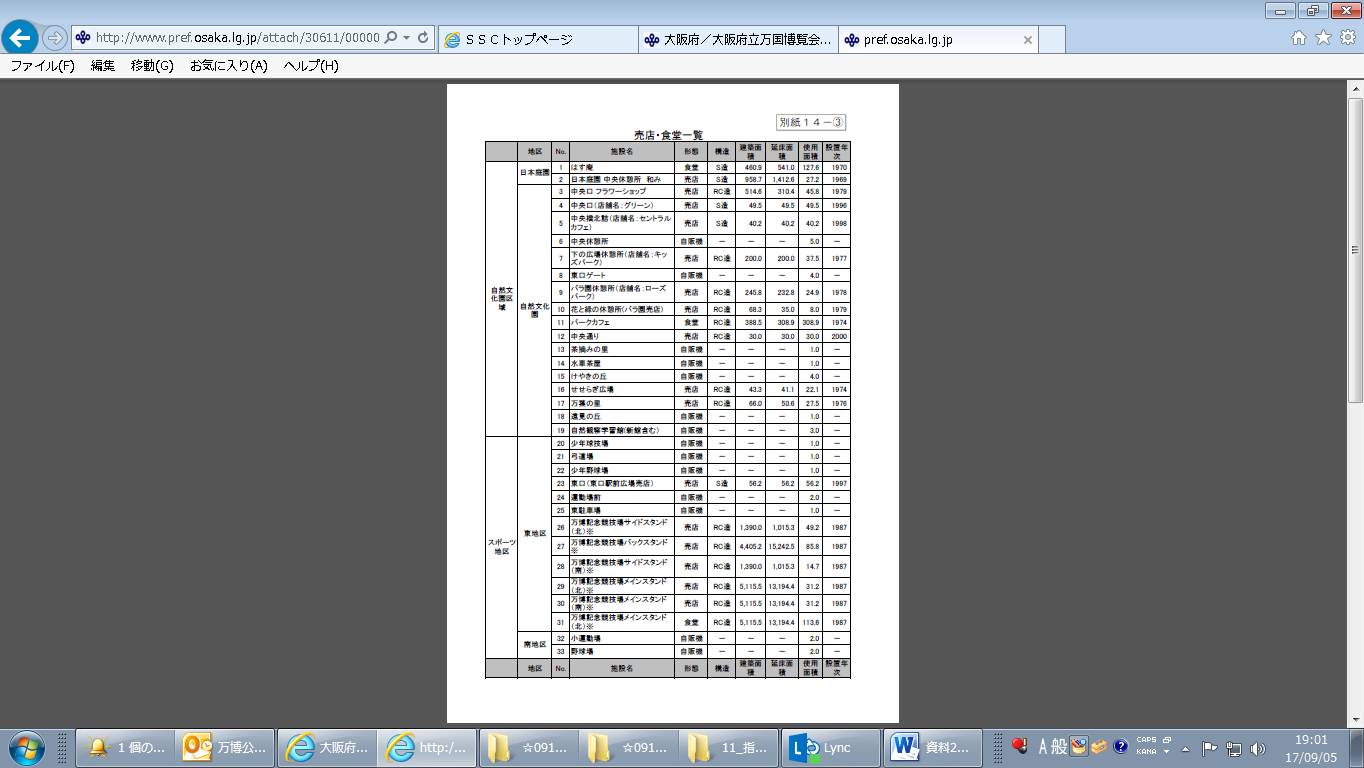 募集要項別紙　11管理マニュアルPDFファイルWordファイル351頁誤謬訂正また、「参考資料12：塵芥処理業務（一般廃棄物、産業廃棄物）仕様」を参考として塵芥処理を適切に実施すること。また、「参考資料12：塵埃処理業務（一般廃棄物、産業廃棄物）仕様」を参考として塵芥処理を適切に実施すること。資料名ページ訂正理由訂正後訂正前募集要項別紙　11管理マニュアル資料１　様式集様式第3号様式番号訂正目次と各様式タイトルの番号を整合様式３：１－（４）①緑地管理計画書様式３：１－（４）②主要植物（等）管理計画書様式３：１－（４）③工種別管理計画書様式３：１－（５）維持管理計画書（清掃）様式３：１－（６）補修・修繕計画書様式３：１－（７）外注計画書様式３：１－（８）地震及び危機事象時体制表様式３：１－（９）事故発生等緊急連絡図様式第３号２－（１）平成○年度　収支計画書（指定管理業務）様式３：３－（６）業務実施体制表様式３：３－（７）有資格者一覧目次と各様式タイトルの番号の整合が取れていない様式３：１－（４）①緑地管理計画書様式３：１－（４）②主要植物（等）管理計画書様式３：１－（４）緑地管理計画書様式３：１－（６）維持管理計画書（清掃）様式３：１－（７）補修・修繕計画書様式３：１－（８）外注計画書様式３：１－（９）地震及び危機事象時体制表様式３：１－（１０）事故発生等緊急連絡図様式３号１平成○年度　収支計画書（指定管理業務）様式３：３－（７）業務実施体制表様式３：３－（７）有資格者一覧募集要項別紙　11管理マニュアル資料１　様式集様式第５号様式番号訂正様式第５号０-１　貸借対照表等の提出について様式第５号０-２  次頁事業報告書について様式第５号　貸借対照表等の提出について様式第５号　次頁事業報告書について募集要項別紙　11管理マニュアル資料１　様式集様式3:1-（4）③工種別管理計画書PDFファイル１頁ＰＤＦ変換修正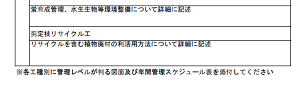 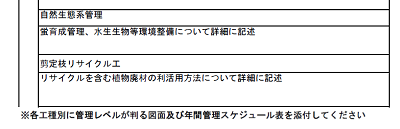 募集要項別紙　11管理マニュアル資料１　様式集様式3:1-（５）維持管理計画書（清掃）PDFファイル１頁ＰＤＦ変換修正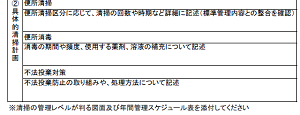 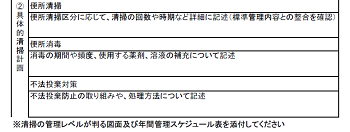 資料名ページ訂正理由訂正後訂正前募集要項別紙　11管理マニュアル資料１　様式集様式第４号２　有料料金施設支出計画明細書PDFファイル２頁ＰＤＦ変換修正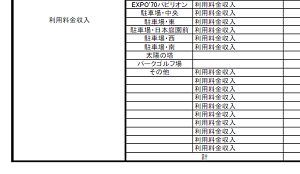 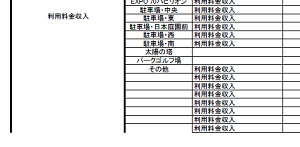 募集要項別紙　11管理マニュアル資料１　様式集様式第11号の5様式第11号の６PDFファイルWordファイル１頁誤謬訂正利用料金徴収状況表（集計表）利用料料徴収状況表（集計表）募集要項別紙　11管理マニュアル資料１　様式集様式第35号、36号PDFファイルWordファイルEcxelファイル１頁様式番号訂正様式第35号日常管理の履行確認シート様式第36号管理運営の履行確認シート日常管理の履行確認シート管理運営の履行確認シート募集要項別紙　11管理マニュアル資料７貸与物品一覧PDFファイル１、２、３頁ＰＤＦ変換修正文字が見えるよう修正文字が潰れている資料名ページ訂正理由訂正後訂正前募集要項別紙　11管理マニュアル資料12桜の更新計画（案）PDFファイル１頁ＰＤＦ変換修正文字が全て映るよう修正資料上部の文字が切れている参考資料10　駐車場情報提供設備等保守点検業務仕様PDFファイルWordファイル1頁別紙追加別紙「点検業務・点検項目一覧」を追加別紙「点検業務・点検項目一覧」の貼付漏れ募集要項別紙　11管理マニュアル参考資料1２塵芥処理業務(一般廃棄物、産業廃棄物)仕様PDFファイルWordファイル３頁データ訂正年間排出見込み量（平成２８年度実績）年間排出見込み量（平成２６年度実績）募集要項別紙　11管理マニュアル参考資料1２塵芥処理業務(一般廃棄物、産業廃棄物)仕様PDFファイルWordファイル３頁仕様追加産業廃棄物仕様を追加産業廃棄物仕様の貼付漏れ募集要項別紙　12維持管理水準書PDFファイルWordファイル表紙及び目次誤謬訂正維持管理水準書維持管理水準書（案）募集要項別紙　12維持管理水準書PDFファイル６頁ＰＤＦ変換修正表の修正表の右側が欠けている資料名ページ訂正理由訂正後訂正前募集要項別紙　12維持管理水準書PDFファイルWordファイル24頁から26頁植栽総括数量と年間維持管理表の不整合表の現況数量及び目標数量の修正植栽総括数量と年間維持管理表の不整合募集要項別紙　12維持管理水準書PDFファイル30頁から32頁植栽総括数量表と植栽管理図の不整合等植栽管理図の凡例及び範囲の修正植栽管理図のタイトルについて、「芝刈・除草工（機械）」、「除草工（人力）」、「低木刈込」への修正植栽総括数量表と植栽管理図の不整合植栽管理図のタイトルの誤謬資料名ページ訂正理由訂正後訂正前募集要項別紙　12維持管理水準書PDFファイルWordファイル34頁誤謬訂正7.植栽総括数量表以下に植物管理について、各工種および規格毎に年間の「頻度」と対象となる「対象数量（維持管理が必要である箇所の面積または当該業務を行うために必要な作業量（人数・日数））」を示す。指定管理者は、本表および管理マニュアルを参考に、創意工夫のもと効果的・効率的な方法及び頻度を検討し、本表に示す数量以上の維持管理を行い、良好な維持管理状態を保つこと。※対象数量×頻度＝年間維持管理数量（年間維持管理数量以上の水準とすること）※本表に示す工種・頻度を参考として、「Ⅱ章　植物管理」に示す管理目標および管理方針を満足する良好な景観形成を行うこと。※適宜と記載しているものについては、管理マニュアルに示す頻度を適当な時期に実施するものである。※随時と記載しているものについて、問題が起こっている場合には早急な対応を行うとともに、管理マニュアルに示す回数以上を実施するものである。※その他、各工種についての留意事項を以下に示す。○中高木管理工：規格・頻度・対象数量は現在実績を示すものであり、各年度の樹木の生育状況に応じて表に示す数量以上の管理を行うこと。○低木管理工：規格・頻度・対象数量は現在実績を示すものであり、各年度の樹木の生育状況に応じて表に示す数量以上の管理を行うこと。○芝生管理工：規格・頻度・対象数量は現在実績を示すものであり、各年度の芝生の生育状況や面積の増減に応じて表に示す数量以上の管理を行うこと。芝の生育状況に応じて、適宜必要な箇所について張芝育成を行うこと。○施肥：管理マニュアルに示す頻度で行うとともに、植物の生育状況に応じて随時追加すること。○薬剤散布：巡視により病虫害の予兆や発生が見られる場合に行うこと。現在は年１回以上実施している(参照：参考資料１０「府立万博公園で使用する薬剤一覧」)。必要が無いと判断される場合は、府と協議のうえ別の工種を実施するなど良好な維持管理を行うこと。○草花管理工：管理マニュアルの「草花管理」や「花壇等管理」に示す作業回数以上の水準で行うこと。○樹勢回復　：管理マニュアルに示す基準で樹木の生育状況に応じて随時行うこと。○その他　　：管理マニュアルに示す基準で良好な景観育成の為の管理を行うこと。7.植栽総括数量表以下に植物管理について、各工種および規格事に年間の「頻度」と対象となる「対象数量（維持管理が必要である箇所の面積または当該業務を行うために必要な作業量（人数・日数））」を示す。指定管理者は、本表および管理マニュアルを参考に、創意工夫のもと効果的・効率的な方法及び頻度を検討し、本表に示す年間維持管理数量以上の維持管理を行い、良好な維持管理状態を保つこと。※対象数量×頻度＝年間維持管理数量（年間維持管理数量以上の水準とすること）※高木管理工については、本表に示す頻度を参考として、「Ⅱ章　植物管理」に示す管理目標および管理方針を満足する良好な景観形成を行うこと。※適宜と記載しているものについては、管理マニュアルに示す頻度を適当な時期に実施するものである。※随時と記載しているものについて、問題が起こっている場合には早急な対応を行うとともに、管理マニュアルに示す回数以上を実施するものである。※その他、各工種についての留意事項を以下に示す。○中高木管理：規格・頻度・対象数量は現在実績を示すものであり、各年度の樹木の生育状況に応じて表に示す数量以上の管理を行うこと。○芝刈工：頻度・対象数量は現在実績を示すものであり、芝生の生育状況や面積の増減に応じて表に示す数量以上の管理を行うこと。○張芝育成工：対象数量を目安として必要な箇所について張芝を行うこと。○施肥：管理マニュアルに示す頻度で行うとともに、植物の生長状況に応じて随時追加すること。○薬剤散布：巡視により病虫害の予兆が見られる場合に行うこと。現在は年１回以上実施している(参照：参考資料14「万博公園で使用する薬剤一覧」)。必要が無いと判断される場合は、府と協議のうえ別の工種を実施するなど良好な維持管理を行うこと。○草花管理工：管理マニュアルに示す植替え回数以上の水準で行うこと。募集要項別紙　12維持管理水準書PDFファイル35頁から41頁誤謬訂正植栽総括数量表の規格及び頻度の欄の表現の修正植栽総括数量表の規格及び頻度の欄の表現の誤謬募集要項別紙　1３設計・整備に関する業務要求水準書PDFファイルWordファイル表紙誤謬訂正「設計・整備に関する業務要求水準書」「設計・整備に関する業務要求水準書」（案）【応募書類】提出様式（２）事業計画書様式第２号１PDFファイルWordファイル1頁誤謬訂正○　大阪府が求める管理レベル（管理マニュアルや管理水準書に記載している管理水準）に達していないと評価される提案や、実現可能性がないと評価される提案などについては、選定されない場合があります。○　大阪府が求める管理レベル（管理マニュアルや管理水準書に記載している管理水準）に達していないと評価される提案や、実現可能性がない事業提案と評価される提案などについては、選定されない場合があります。【応募書類】提出様式（２）事業計画書様式第２号１PDFファイルWordファイル12頁補足説明追加設問⑭　収支計画と管理計画の整合、収支計画及び管理計画の適格性、実現可能性【収支計画等について記載いただく項目です。】提案価格の算出に際しての経費削減方策、収支計画及び管理計画の概要を記載してください。（管理計画：経費削減、提案した収支のもとで、管理運営体制も含め、どのように管理運営できるのかを記載頂くもの。なお、収支計画書と管理体制計画書は整合がとれたものとすること。）設問⑭　収支計画と管理計画の整合、収支計画及び管理計画の適格性、実現可能性【収支計画等について記載いただく項目です。】提案価格の算出に際しての経費削減方策、収支計画及び管理計画の概要を記載してください。【応募書類】提出様式（２）事業計画書様式第２号２PDFファイルExelファイル４頁補足説明追加⑭収支計画と管理計画の整合、収支計画及び管理計画の適格性、実現可能性【収支計画等について記載いただく項目です。】　提案価格の算出に際しての経費削減方策、収支計画及び管理計画の概要を記載してください。（管理計画：経費削減、提案した収支のもとで、管理運営体制も含め、どのように管理運営できるのかを記載頂くもの。なお、収支計画書と管理体制計画書は整合がとれたものとすること。）（500字以内）⑭収支計画と管理計画の整合、収支計画及び管理計画の適格性、実現可能性【収支計画等について記載いただく項目です。】　提案価格の算出に際しての経費削減方策、収支計画及び管理計画の概要を記載してください。（500字以内）募集要項別紙　11管理マニュアルホームページ記載表ホームページ記載表中誤謬訂正資料１　様式集（30から38号） 28、29、３３、３７号欠番資料１　様式集（30から38号） 28、29、３７号欠番資料１　様式集（30から38号） 28、29、３７号欠番資料名ページ補足理由補足事項募集要項別紙　11管理マニュアル　本編PDFファイルWordファイル３、130、146、155、184、264、279頁貼り付け図が不明瞭なためＰＤＦファイルが不明瞭な為、添付しているWordファイルを御確認ください。募集要項本編13頁、21頁同義を示す言葉が複数あるため募集要項本編、募集要項別紙10参考価格、募集要項別紙11管理マニュアル、応募書類提出様式第3号１、第3号２で示す「修繕・補修経費」、「補修・修繕費」、「修繕・補修費」は全て同義です。募集要項別紙　10参考価格１頁同義を示す言葉が複数あるため募集要項本編、募集要項別紙10参考価格、募集要項別紙11管理マニュアル、応募書類提出様式第3号１、第3号２で示す「修繕・補修経費」、「補修・修繕費」、「修繕・補修費」は全て同義です。募集要項別紙　１１管理マニュアル22頁、115頁、285頁、289頁同義を示す言葉が複数あるため募集要項本編、募集要項別紙10参考価格、募集要項別紙11管理マニュアル、応募書類提出様式第3号１、第3号２で示す「修繕・補修経費」、「補修・修繕費」、「修繕・補修費」は全て同義です。【応募書類】提出様式様式第3号１、第3号２1頁、2頁同義を示す言葉が複数あるため募集要項本編、募集要項別紙10参考価格、募集要項別紙11管理マニュアル、応募書類提出様式第3号１、第3号２で示す「修繕・補修経費」、「補修・修繕費」、「修繕・補修費」は全て同義です。【応募書類】提出様式（２）事業計画書様式第２号１様式第2号２様式第2号11３、１４頁様式第2号25頁提出様式における補足説明のため設問⑰管理運営経費の提案価格における管理委託料及び設問⑱指定管理者による投資額については、収支計画書様式第３号１、様式第３号２に記載しているとおり、消費税込みの金額として記載ください。【参考】外国人来園者と対象とした意識調査結果参考資料として「外国人来園者を対象とした意識調査　結果報告書」を追加します。募集要項別紙　11管理マニュアル資料23苗圃についてPDFファイルWordファイル資料として「苗圃について」を追加します。募集要項別紙　11管理マニュアル参考資料８駐車場機械式ゲート設備保守点検仕様PDFファイル４頁貼り付け図が不明瞭なためＰＤＦファイルが不明瞭な為、添付しているWordファイルを御確認ください。募集要項別紙　11管理マニュアル参考資料11園内清掃業務仕様PDFファイル11頁貼り付け図が不明瞭なためＰＤＦファイルが不明瞭な為、添付しているWordファイルを御確認ください。